（別紙１）スマイルロード・プログラム実施予定表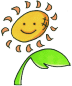 氏名又は団体名                 　           代表者名                     　             活動内容（具体的に）活動内容（具体的に）活動内容（具体的に）活動内容（具体的に）活動箇所の概略図活動箇所の概略図活動予定回数活動予定回数                             回                             回                             回                             回活動予定年月日活動予定年月日活動内容活動内容参加予定人数第１回    年      月      日ころ    年      月      日ころ第２回    年      月      日ころ    年      月      日ころ第３回    年      月      日ころ    年      月      日ころ第４回    年      月      日ころ    年      月      日ころ第　回    年      月      日ころ    年      月      日ころ第　回    年      月      日ころ    年      月      日ころ第  回    年      月      日ころ    年      月      日ころ第  回    年      月      日ころ    年      月      日ころ第  回    年      月      日ころ    年      月      日ころ第  回    年      月      日ころ    年      月      日ころ第  回    年      月      日ころ    年      月      日ころ第  回    年      月      日ころ    年      月      日ころ